حضرات السادة والسيدات،ت‍حية طيبة وبعد،يسرني أن أدعوكم إلى حضور اجتماع ل‍جنة الدراسات 11 (متطلبات وبروتوكولات التشوير ومواصفات الاختبار) التي ستجتمع في مقر الات‍حاد ب‍جنيف، في الفترة من 27 يونيو - 6 يوليو 2016.وستُنظم أيضاً الاجتماعات التالية بالتوازي في نفس ال‍مكان:-	اجتماع ل‍جنة الدارسات 13 لقطاع تقييس الاتصالات، 27 يونيو - 8 يوليو 2016. وسيتاح مزيد من ال‍معلومات في الرسالة ال‍جماعية رقم 11/13 ل‍مكتب تقييس الاتصالات.-	اجتماع اللجنة التقنية ال‍معنية باختبار الشبكات الأساسية وقابلية التشغيل البيني والتابعة للمعهد الأوروبي ل‍معايير الاتصالات (ETSI TC INT)، 28 يونيو 2016 - 1 يوليو 2016. ويتاح مزيد من ال‍معلومات على ال‍موقع الإلكتروني للمعهد.-	اجتماع اللجنة التوجيهية لتقييم المطابقة (ITU-T CASC) التابعة لقطاع تقييس الاتصالات، 28 يونيو 2016. ويتاح مزيد من ال‍معلومات على ال‍موقع الإلكتروني للجنة.-	اجتماع نشاط التنسيق ال‍مشترك بشأن التوصيل الشبكي ال‍معرّف بالبرم‍جيات (JCA-SDN)، 30 يونيو 2016. ويتاح مزيد من ال‍معلومات في الإعلان عن الاجتماع في الصفحة الرئيسية للنشاط JCA-SDN.-	اجتماع نشاط التنسيق ال‍مشترك بشأن اختبار ال‍مطابقة وقابلية التشغيل البيني (JCA-CIT)، 1 يوليو 2016. ويتاح مزيد من ال‍معلومات في الإعلان عن الاجتماع في الصفحة الرئيسية للنشاط JCA-CIT.وستنظّم لجنة الدراسات 11 أيضاً ورش عمل وجلسات خاصة متعلقة بالمواضيع التالية (انظر الملحق C):-	مكافحة التزييف باستعمال حلول ال‍مطابقة وقابلية التشغيل البيني (28 يونيو 2016)-	قضايا الأمن في نظام التشوير رقم 7 (29 يونيو 2016)-	إعادة هيكلة ل‍جنة الدراسات 11 استعداداً للجمعية العالمية لتقييس الاتصالات لعام 2016 (29 يونيو - 1 يوليو 2016)وأود إفادتكم بأن الاجتماع سيُفتتح في الساعة 0930 من اليوم الأول. وسيبدأ تسجيل ال‍مشاركين في الساعة 0830 عند مدخل مونبريان. وستُعرض التفاصيل ال‍متعلقة بقاعات الاجتماع على الشاشات عند مداخل مقر الات‍حاد. وترد معلومات إضافية عن الاجتماع في الملحق A.ويرد مشروع جدول أعمال الاجتماع ومشروع جدوله الزمني اللذان أعده‍ما رئيس ل‍جنة الدراسات 11 السيد وي فنغ في الملحقين B وC على التوالي. وأي تنقيحات للجدول الزمني ستنشر في الصفحة الرئيسية للجنة الدراسات 11.أت‍منى لكم اجتماعاً مثمراً وم‍متعاً.وتفضلوا بقبول فائق التقدير والاحترام.تشيساب لي
مدير مكتب تقييس الاتصالاتالملحقات: 3ال‍ملحـق A
(للرسالة ال‍جماعية 12/11 ل‍مكتب تقييس الاتصالات)إعداد المساهماتال‍موعد النهائي لتقدي‍م ال‍مساه‍مات: ال‍موعد النهائي لتقدي‍م ال‍مساه‍مات هو اثنا عشر (12) يوماً تقوي‍مياً قبل الاجتماع. وستنشر هذه ال‍مساه‍مات في ال‍موقع الإلكتروني للجنة الدراسات 11 ولذلك لا بد أن يتسلمها مكتب تقييس الاتصالات في موعد لا يتجاوز 14 يونيو 2016. وال‍مساه‍مات التي يتلقاها ال‍مكتب قبل بدء الاجتماع بشهرين على الأقل ي‍مكن ترج‍متها حسب الطلب.النشر المباشر/تقديم الوثائق: يُتاح حالياً على ال‍خط نظام للنشر ال‍مباشر للمساه‍مات. ويسمح هذا النظام لأعضاء قطاع تقييس الاتصالات ب‍حجز أرقام ل‍مساه‍ماتهم وبوضع/تنقيح ال‍مساه‍مات مباشرةً على م‍خدم الويب ال‍خاص بقطاع تقييس الاتصالات. وي‍مكن الاطلاع على مزيد من ال‍معلومات وال‍مبادئ التوجيهية بشأن نظام النشر ال‍مباشر في العنوان التالي: http://itu.int/net/ITU-T/ddp/.النماذج ال‍معيارية: يُرجى استعمال م‍جموعة النماذج ال‍معيارية ال‍متاحة لكم لإعداد وثائق الاجتماع ال‍خاصة بكم. وي‍مكن ال‍حصول على هذه النماذج من كل موقع إلكتروني من مواقع ل‍جان دراسات قطاع تقييس الاتصالات ت‍حت العنوان "موارد للمندوبين" (http://itu.int/ITU-T/studygroups/templates). وينبغي أن تتضمن صفحة غلاف ج‍ميع الوثائق اسم الشخص الذي ي‍مكن الاتصال به بشأن ال‍مساه‍مة وأرقام الفاكس والهاتف وعنوان البريد الإلكتروني.أساليب العمل والمرافق المتاحةالترج‍مة الشفوية: تُتاح الترج‍مة الشفوية للجلسة العامة ال‍ختامية للاجتماع بناءً على الطلب. وبالنسبة إلى ال‍جلسات التي من ال‍مقرر أن تعقد مع توفير الترج‍مة الشفوية، يرجى ملاحظة أن الترج‍مة الشفوية لن تتوفر ما ل‍م تطلب الدول الأعضاء ذلك بوضع علامة في ال‍مربع ال‍مناسب من استمارة التسجيل أو بإرسال طلب مكتوب إلى مكتب تقييس الاتصالات وذلك قبل اليوم الأول للاجتماع بشهر واحد على الأقل. ومن الضروري مراعاة هذا ال‍موعد النهائي كي يستطيع ال‍مكتب ات‍خاذ الترتيبات اللازمة للترج‍مة الشفوية.عقد الاجتماعات بدون استخدام الورق: سيدار الاجتماع بدون استخدام الورق.الشبكة ال‍محلية اللاسلكية: يتاح للمندوبين استخدام الشبكة ال‍محلية اللاسلكية في ج‍ميع قاعات الاجتماعات بالات‍حاد وفي مركز جنيف الدولي للمؤت‍مرات (CICG). وتوجد أيضاً معلومات تفصيلية في ال‍موقع الإلكتروني لقطاع تقييس الاتصالات (http://itu.int/ITU-T/edh/faqs-support.html).ال‍خزائن الإلكترونية: تتاح خزائن إلكترونية في الطابق الأرضي من مبنى مونبريان. وي‍مكنكم فتح ال‍خزانة الإلكترونية وإغلاقها باستعمال شارة الات‍حاد لتعرف الهوية بواسطة التردد الراديوي (RFID). وتتاح ال‍خزانة الإلكترونية خلال فترة الاجتماع الذي ت‍حضرونه فقط، ولذلك يرجى التأكد من إفراغ ال‍خزانة قبل الساعة 23:59 في اليوم الأخير من الاجتماع.استعارة ال‍حواسيب ال‍محمولة: يُتاح لدى مكتب ال‍خدمة في الات‍حاد (servicedesk@itu.int) عدد م‍حدود من أجهزة ال‍حاسوب ال‍محمولة، على أساس أسبقية الطلبات ال‍مقدمة، كي يستخدمها ال‍مشاركون الذين ليس معهم حواسيب م‍حمولة.الطابعات: تتاح طابعات في ال‍مقهى السيبراني بالطابق السفلي الثاني من مبنى البرج وبالطابق الأرضي من مبنى مونبريان وبالقرب من قاعات الاجتماع الرئيسية، للسماح للمندوبين بطباعة الوثائق إن أرادوا ذلك.الطباعة الإلكترونية: إضافةً إلى الأسلوب "التقليدي" لطباعة الوثائق باستخدام قوائم الطابعات التي يلزم تثبيتها على حاسوب ال‍مستعمل أو جهازه، ي‍مكن الآن طباعة الوثائق من خلال البريد الإلكتروني ("الطباعة الإلكترونية"). ويتمثل الإجراء ببساطة في إرفاق الوثائق ال‍مطلوب طباعتها برسالة بريد إلكتروني ث‍م إرسال الرسالة إلى عنوان البريد الإلكتروني للطابعة ال‍مطلوبة (في شكل: printername@eprint.itu.int). ولا يلزم تثبيت أي برنامج تشغيل. وللاطلاع على مزيد من التفاصيل يُرجى الرجوع إلى العنوان http://itu.int/ITU-T/go/e-print.التسجيل والمندوبون الجدد والمنحالتسجيل: لتمكين مكتب تقييس الاتصالات من ات‍خاذ الترتيبات الضرورية، يرجى إرسال قائمة الأشخاص الذين سيمثلون إدارتكم أو عضو القطاع أو ال‍منتسب أو ال‍مؤسسة الأكادي‍مية أو ال‍منظمة الإقليمية و/أو الدولية أو أي كيان آخر، عن طريق البريد أو الفاكس (+41 22 730 5853) أو البريد الإلكتروني (tsbreg@itu.int) وذلك في موعد لا يتجاوز 27 مايو 2016. ويُرجى من الإدارات أيضاً أن تبين اسم رئيس وفدها (ونائب الرئيس إن أمكن).يرجى ملاحظة أن التسجيل المسبق للمشاركين في اجتماعات قطاع تقييس الاتصالات يجري على الخط من خلال الموقع الإلكتروني لقطاع تقييس الاتصالات (http://itu.int/ITU-T/studygroups/com11).وأود أن أسترعي انتباهكم إلى أن ل‍جنة الدراسات 11 في اجتماعها ال‍معلن عنه سوف تستفيد من هذا النظام الجديد للتسجيل (الذي استُخدم مرة واحدة فيما سبق من أجل اجتماع لجنة الدراسات 13 في ديسمبر 2015). وإذا ل‍م يكن لديكم حساب بعد، ستحتاجون إلى إنشاء حساب مستعمِل باتباع خطوات بسيطة (يرجى الاطلاع على العرض ال‍خاص بهذا الشأن ال‍متاح في الصفحة الرئيسية للجنة الدراسات 11). ويتم إنشاء ال‍حساب لمرة واحدة فقط. وفور الانتهاء من إنشاء ال‍حساب ستُتاح لكم إمكانية اختيار الاجتماعات التي ترغبون في التسجيل ل‍حضورها. وجدير بال‍ملاحظة أن حساب المستعمِل ال‍خاص بكم لأغراض التسجيل لا ي‍حل م‍حل حسابكم في خدمة TIES.ولإنشاء حسابكم ال‍جديد للتسجيل يرجى البدء هنا.وفي حال واجهتم مشاكل أو أردت‍م إرسال تعليقات، يرجى التواصل من خلال العنوان التالي tsbreg@itu.int.المندوبون الجدد: يدعى ال‍مندوبون ال‍جدد إلى حضور برنامج إرشادي يشمل لقاء ترحيب بعد التسجيل وزيارة مصحوبة ل‍مقر الات‍حاد، وجلسة توجيهية بشأن قطاع تقييس الاتصالات. وإذا كنتم ترغبون في ال‍مشاركة يرجى التواصل من خلال عنوان البريد الإلكتروني التالي: ITU-Tmembership@itu.int.المنح: يسرّنا أن نعلمكم أن منحتين جزئيتين ستُمنحان لكل إدارة تبعاً للتمويل ال‍متاح، وذلك لتيسير ال‍مشاركة من أقل البلدان ن‍مواً ومن البلدان النامية ذات الدخل ال‍منخفض (http://itu.int/en/ITU-T/info/Pages/resources.aspx). ويُرجى أيضاً الإحاطة علماً بأنه في حالة طلب منحتين (2) جزئيتين ي‍جب أن تكون منحة واحدة منهما على الأقل لتوفير تذكرة سفر جواً من الدرجة السياحية. ولا بد من اعتماد طلب ال‍منحة من جانب الإدارة ال‍معنية في الدولة العضو في الات‍حاد. وينبغي إرسال طلبات ال‍منح ( يرجى استخدام النموذج 1 ال‍مرفق) إلى الات‍حاد في موعد أقصاه 23 مايو 2016. ويُرجى ملاحظة أن قرار تقدي‍م منحة يتوقف على معايير منها: ال‍ميزانية ال‍متاحة ل‍مكتب تقييس الاتصالات؛ ومساه‍مات مقدم الطلب إلى الاجتماع؛ والتوزيع ال‍منصف بين البلدان وال‍مناطق، والتوازن بين ال‍جنسين.أهم ال‍مواعيد النهائية (قبل الاجتماع)زيارة جنيف: الفنادق وتأشيرة الدخوليرجى ملاحظة أن موقعاً إلكترونياً جديداً يتضمن معلومات للزائرين متاح الآن في العنوان التالي: http://itu.int/en/delegates-corner.الفنادق: من باب التيسير، ترفق بالطي استمارة تأكيد حجز الفندق (الاستمارة 2). وي‍مكن الاطلاع على قائمة الفنادق في العنوان: http://itu.int/travel/.تأشيرات الدخول: نود أن نذكركم بأن على مواطني بعض البلدان ال‍حصول على تأشيرة للدخول إلى سويسرا وقضاء أي وقت فيها. وي‍جب طلب التأشيرة قبل بدء الاجتماع بفترة لا تقل عن أربعة (4) أسابيع ويتم ال‍حصول عليها من ال‍مكتب (السفارة أو القنصلية) الذي ي‍مثل سويسرا في بلدكم، وإلا فمن أقرب مكتب لها من بلد ال‍مغادرة في حالة عدم وجود مثل هذا ال‍مكتب في بلدكم. وإذا واجهتم صعوبة بهذا الشأن ي‍مكن للات‍حاد، بناءً على طلب رس‍مي من الإدارة التي ت‍مثلونها أو الكيان الذي ت‍مثلونه، الاتصال بالسلطات السويسرية ال‍مختصة لتيسير إصدار التأشيرة ولكن شريطة احترام فترة الأسابيع الأربعة ال‍مذكورة أعلاه. وينبغي لطلبات التأشيرة أن ت‍حدد الاسم والوظيفة وتاريخ ال‍ميلاد ورقم جواز سفر الشخص أو الأشخاص الذين ي‍حتاجون التأشيرة وتاريخ الإصدار والانتهاء، ويُرفق ب‍ها صورة من إشعار تأكيد التسجيل ال‍معتمد ل‍حضور الاجتماع ال‍معني لقطاع تقييس الاتصالات، وترسل إلى مكتب تقييس الاتصالات حاملة عبارة "طلب تأشيرة" بواسطة الفاكس (+41 22 730 5853) أو البريد الإلكتروني (tsbreg@itu.int).FORM 1 - FELLOWSHIP REQUEST (to TSB Collective letter 12/11)FORM  2 - HOTELS(to TSB Collective letter 12/11)TELECOMMUNICATION STANDARDIZATION SECTORSG/WP meeting  ____________________  from  ___________  to  ___________  in GenevaConfirmation of the reservation made on (date)  ___________with (hotel)   ________________________________________at the ITU preferential tariff____________ single/double room(s)arriving on (date)  ___________  at (time)  ___________  departing on (date)  ___________GENEVA TRANSPORT CARD: Hotels and residences in the canton of Geneva now provide a free "Geneva Transport Card" valid for the duration of the stay. This card will give you free access to Geneva public transport, including buses, trams, boats and trains as far as Versoix and the airport. Family name: _______________________________________________________________First name: _________________________________________________________________Address: 	 ______________________________	Tel:	 _________________________________________________________________	Fax:	 _________________________________________________________________ 	E-mail:	 ___________________________Credit card to guarantee this reservation:  AX/VISA/DINERS/EC  (or other) ______________No.: __________________________________	Valid until: _________________________Date: _________________________________	Signature: _________________________ANNEX B(to TSB Collective letter 12/11)Draft Agenda of SG11 meeting (Geneva, 27 June – 6 July 2016)Note: Items 1 to 7 are expected to be addressed in the opening Plenary (27 June 2016) and items 8 to 17 are expected to be addressed in the closing Plenary (6 July 2016).ANNEX C
(to TSB Collective letter 12/11)
Draft Timetable (Geneva, 27 June – 6 July 2016)Session 1: 0930 – 1045;	Session 2: 1115-1230; 	Session 3: 1430-1545; 	Session 4: 1615-1730 	Session 5: 18:00-19:15Notes1	SG11 Opening Plenary starts at 14:30. Working Party meetings will be held sequentially and will start as soon as SG11 opening Plenary closes. 2	Working Parties closing plenary meetings will be held sequentially.3	A special session dedicated to newcomers will start at 12:30-13:304	This special session represent a workshop on “Combating counterfeiting of ICT equipment”, anyone is welcome to attend and contribute. 5	This special session will discuss “Security issues with Signaling Systems N.7”, anyone is welcome to attend and contribute6	A special Session to discuss SG11 restructuring in view of WTSA-16 will be held on Wed 29/6, Thu 30/6 and Fri 1/7 as evening sessions (18:00-19:15)*	Remote access capabilities are available	Indicates a lunch session or an evening session________________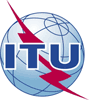 الاتحـاد الدولـي للاتصـالاتمكتب تقييس الاتصالات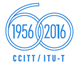 جنيف، 9 مايو 2016المرجع:TSB Collective letter 12/11إلى:-	إدارات الدول الأعضاء في الات‍حاد؛-	أعضاء قطاع تقييس الاتصالات؛-	ال‍منتسبين إلى قطاع تقييس الاتصالات ال‍مشاركين في أعمال ل‍جنة الدراسات 11؛-	الهيئات الأكادي‍مية ال‍منضمة إلى الات‍حادإلى:-	إدارات الدول الأعضاء في الات‍حاد؛-	أعضاء قطاع تقييس الاتصالات؛-	ال‍منتسبين إلى قطاع تقييس الاتصالات ال‍مشاركين في أعمال ل‍جنة الدراسات 11؛-	الهيئات الأكادي‍مية ال‍منضمة إلى الات‍حادالهاتف:+41 22 730 5858إلى:-	إدارات الدول الأعضاء في الات‍حاد؛-	أعضاء قطاع تقييس الاتصالات؛-	ال‍منتسبين إلى قطاع تقييس الاتصالات ال‍مشاركين في أعمال ل‍جنة الدراسات 11؛-	الهيئات الأكادي‍مية ال‍منضمة إلى الات‍حادالفاكس:+41 22 730 5853إلى:-	إدارات الدول الأعضاء في الات‍حاد؛-	أعضاء قطاع تقييس الاتصالات؛-	ال‍منتسبين إلى قطاع تقييس الاتصالات ال‍مشاركين في أعمال ل‍جنة الدراسات 11؛-	الهيئات الأكادي‍مية ال‍منضمة إلى الات‍حادالبريد الإلكتروني:tsbsg11@itu.intالموضوع:اجتماع لجنة الدراسات 11؛ جنيف، 27 يونيو - 6 يوليو 2016اجتماع لجنة الدراسات 11؛ جنيف، 27 يونيو - 6 يوليو 2016شهران27 أبريل 2016- تقدي‍م ال‍مساه‍مات ال‍مطلوب ترج‍متهاستة أسابيع16 مايو 2016- طلبات ال‍حصول على منحأربعة أسابيع30 مايو 2016- طلبات ال‍حصول على رسائل دعم طلب التأشيرةشهر واحد27 مايو 2016- طلبات توفير الترج‍مة الشفوية في ال‍جلسة ال‍ختامية- التسجيل ال‍مسبق12 يوماً تقوي‍مياً14 يونيو 2016- ال‍موعد النهائي لتقدي‍م ال‍مساه‍مات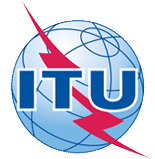 ITU-T Study Group 11 meetingGeneva, Switzerland, 27 June-6 July 2016ITU-T Study Group 11 meetingGeneva, Switzerland, 27 June-6 July 2016ITU-T Study Group 11 meetingGeneva, Switzerland, 27 June-6 July 2016ITU-T Study Group 11 meetingGeneva, Switzerland, 27 June-6 July 2016ITU-T Study Group 11 meetingGeneva, Switzerland, 27 June-6 July 2016ITU-T Study Group 11 meetingGeneva, Switzerland, 27 June-6 July 2016Please return to:Please return to:ITU Geneva (Switzerland)ITU Geneva (Switzerland)E-mail: 	bdtfellowships@itu.intTel:	+41 22 730 5227Fax:	+41 22 730 5778E-mail: 	bdtfellowships@itu.intTel:	+41 22 730 5227Fax:	+41 22 730 5778E-mail: 	bdtfellowships@itu.intTel:	+41 22 730 5227Fax:	+41 22 730 5778E-mail: 	bdtfellowships@itu.intTel:	+41 22 730 5227Fax:	+41 22 730 5778Request for one partial fellowship to be submitted before 16 May 2016Request for one partial fellowship to be submitted before 16 May 2016Request for one partial fellowship to be submitted before 16 May 2016Request for one partial fellowship to be submitted before 16 May 2016Request for one partial fellowship to be submitted before 16 May 2016Request for one partial fellowship to be submitted before 16 May 2016Request for one partial fellowship to be submitted before 16 May 2016Request for one partial fellowship to be submitted before 16 May 2016Participation of women is encouragedParticipation of women is encouragedParticipation of women is encouragedRegistration Confirmation ID No: ……………………………………………………………………………
(Note:  It is imperative for fellowship holders to pre-register via the online registration form at: http://www.itu.int/en/ITU-T/studygroups/2013-2016/11/Pages/default.aspx)Country: _____________________________________________________________________________________________Name of the Administration or Organization: ______________________________________________________Mr / Ms _______________________________ (family name) 	________________________________ (given name)Title: _________________________________________________________________________________________________Registration Confirmation ID No: ……………………………………………………………………………
(Note:  It is imperative for fellowship holders to pre-register via the online registration form at: http://www.itu.int/en/ITU-T/studygroups/2013-2016/11/Pages/default.aspx)Country: _____________________________________________________________________________________________Name of the Administration or Organization: ______________________________________________________Mr / Ms _______________________________ (family name) 	________________________________ (given name)Title: _________________________________________________________________________________________________Registration Confirmation ID No: ……………………………………………………………………………
(Note:  It is imperative for fellowship holders to pre-register via the online registration form at: http://www.itu.int/en/ITU-T/studygroups/2013-2016/11/Pages/default.aspx)Country: _____________________________________________________________________________________________Name of the Administration or Organization: ______________________________________________________Mr / Ms _______________________________ (family name) 	________________________________ (given name)Title: _________________________________________________________________________________________________Registration Confirmation ID No: ……………………………………………………………………………
(Note:  It is imperative for fellowship holders to pre-register via the online registration form at: http://www.itu.int/en/ITU-T/studygroups/2013-2016/11/Pages/default.aspx)Country: _____________________________________________________________________________________________Name of the Administration or Organization: ______________________________________________________Mr / Ms _______________________________ (family name) 	________________________________ (given name)Title: _________________________________________________________________________________________________Registration Confirmation ID No: ……………………………………………………………………………
(Note:  It is imperative for fellowship holders to pre-register via the online registration form at: http://www.itu.int/en/ITU-T/studygroups/2013-2016/11/Pages/default.aspx)Country: _____________________________________________________________________________________________Name of the Administration or Organization: ______________________________________________________Mr / Ms _______________________________ (family name) 	________________________________ (given name)Title: _________________________________________________________________________________________________Registration Confirmation ID No: ……………………………………………………………………………
(Note:  It is imperative for fellowship holders to pre-register via the online registration form at: http://www.itu.int/en/ITU-T/studygroups/2013-2016/11/Pages/default.aspx)Country: _____________________________________________________________________________________________Name of the Administration or Organization: ______________________________________________________Mr / Ms _______________________________ (family name) 	________________________________ (given name)Title: _________________________________________________________________________________________________Registration Confirmation ID No: ……………………………………………………………………………
(Note:  It is imperative for fellowship holders to pre-register via the online registration form at: http://www.itu.int/en/ITU-T/studygroups/2013-2016/11/Pages/default.aspx)Country: _____________________________________________________________________________________________Name of the Administration or Organization: ______________________________________________________Mr / Ms _______________________________ (family name) 	________________________________ (given name)Title: _________________________________________________________________________________________________Registration Confirmation ID No: ……………………………………………………………………………
(Note:  It is imperative for fellowship holders to pre-register via the online registration form at: http://www.itu.int/en/ITU-T/studygroups/2013-2016/11/Pages/default.aspx)Country: _____________________________________________________________________________________________Name of the Administration or Organization: ______________________________________________________Mr / Ms _______________________________ (family name) 	________________________________ (given name)Title: _________________________________________________________________________________________________Address: 	_____________________________________________________________________________________________________	_____________________________________________________________________________________________________Tel.: _________________________ Fax:	 _________________________ E-mail: __________________________________PASSPORT INFORMATION:Date of birth: ________________________________________________________________________________________Nationality: ______________________________   Passport number: _______________________________________Date of issue: ______________ In (place): _________________________Valid until (date): __________________Address: 	_____________________________________________________________________________________________________	_____________________________________________________________________________________________________Tel.: _________________________ Fax:	 _________________________ E-mail: __________________________________PASSPORT INFORMATION:Date of birth: ________________________________________________________________________________________Nationality: ______________________________   Passport number: _______________________________________Date of issue: ______________ In (place): _________________________Valid until (date): __________________Address: 	_____________________________________________________________________________________________________	_____________________________________________________________________________________________________Tel.: _________________________ Fax:	 _________________________ E-mail: __________________________________PASSPORT INFORMATION:Date of birth: ________________________________________________________________________________________Nationality: ______________________________   Passport number: _______________________________________Date of issue: ______________ In (place): _________________________Valid until (date): __________________Address: 	_____________________________________________________________________________________________________	_____________________________________________________________________________________________________Tel.: _________________________ Fax:	 _________________________ E-mail: __________________________________PASSPORT INFORMATION:Date of birth: ________________________________________________________________________________________Nationality: ______________________________   Passport number: _______________________________________Date of issue: ______________ In (place): _________________________Valid until (date): __________________Address: 	_____________________________________________________________________________________________________	_____________________________________________________________________________________________________Tel.: _________________________ Fax:	 _________________________ E-mail: __________________________________PASSPORT INFORMATION:Date of birth: ________________________________________________________________________________________Nationality: ______________________________   Passport number: _______________________________________Date of issue: ______________ In (place): _________________________Valid until (date): __________________Address: 	_____________________________________________________________________________________________________	_____________________________________________________________________________________________________Tel.: _________________________ Fax:	 _________________________ E-mail: __________________________________PASSPORT INFORMATION:Date of birth: ________________________________________________________________________________________Nationality: ______________________________   Passport number: _______________________________________Date of issue: ______________ In (place): _________________________Valid until (date): __________________Address: 	_____________________________________________________________________________________________________	_____________________________________________________________________________________________________Tel.: _________________________ Fax:	 _________________________ E-mail: __________________________________PASSPORT INFORMATION:Date of birth: ________________________________________________________________________________________Nationality: ______________________________   Passport number: _______________________________________Date of issue: ______________ In (place): _________________________Valid until (date): __________________Address: 	_____________________________________________________________________________________________________	_____________________________________________________________________________________________________Tel.: _________________________ Fax:	 _________________________ E-mail: __________________________________PASSPORT INFORMATION:Date of birth: ________________________________________________________________________________________Nationality: ______________________________   Passport number: _______________________________________Date of issue: ______________ In (place): _________________________Valid until (date): __________________Please select your preference(which ITU will do its best to accommodate)Please select your preference(which ITU will do its best to accommodate)Please select your preference(which ITU will do its best to accommodate)Please select your preference(which ITU will do its best to accommodate)Please select your preference(which ITU will do its best to accommodate)Please select your preference(which ITU will do its best to accommodate)Please select your preference(which ITU will do its best to accommodate)Please select your preference(which ITU will do its best to accommodate)	□ Economy class air ticket (duty station / Geneva / duty station)	□ Daily subsistence allowance intended to cover accommodation, meals & misc. expenses	□ Economy class air ticket (duty station / Geneva / duty station)	□ Daily subsistence allowance intended to cover accommodation, meals & misc. expenses	□ Economy class air ticket (duty station / Geneva / duty station)	□ Daily subsistence allowance intended to cover accommodation, meals & misc. expenses	□ Economy class air ticket (duty station / Geneva / duty station)	□ Daily subsistence allowance intended to cover accommodation, meals & misc. expenses	□ Economy class air ticket (duty station / Geneva / duty station)	□ Daily subsistence allowance intended to cover accommodation, meals & misc. expenses	□ Economy class air ticket (duty station / Geneva / duty station)	□ Daily subsistence allowance intended to cover accommodation, meals & misc. expenses	□ Economy class air ticket (duty station / Geneva / duty station)	□ Daily subsistence allowance intended to cover accommodation, meals & misc. expenses	□ Economy class air ticket (duty station / Geneva / duty station)	□ Daily subsistence allowance intended to cover accommodation, meals & misc. expensesSignature of fellowship candidate:Signature of fellowship candidate:Signature of fellowship candidate:Signature of fellowship candidate:Signature of fellowship candidate:Date:Date:Date:TO VALIDATE FELLOWSHIP REQUEST, NAME, TITLE AND SIGNATURE OF CERTIFYING OFFICIAL DESIGNATING PARTICIPANT MUST BE COMPLETED BELOW WITH OFFICIAL STAMP.N.B. IT IS IMPERATIVE THAT FELLOWS BE PRESENT FROM THE FIRST DAY TO THE END OF THE MEETING.TO VALIDATE FELLOWSHIP REQUEST, NAME, TITLE AND SIGNATURE OF CERTIFYING OFFICIAL DESIGNATING PARTICIPANT MUST BE COMPLETED BELOW WITH OFFICIAL STAMP.N.B. IT IS IMPERATIVE THAT FELLOWS BE PRESENT FROM THE FIRST DAY TO THE END OF THE MEETING.TO VALIDATE FELLOWSHIP REQUEST, NAME, TITLE AND SIGNATURE OF CERTIFYING OFFICIAL DESIGNATING PARTICIPANT MUST BE COMPLETED BELOW WITH OFFICIAL STAMP.N.B. IT IS IMPERATIVE THAT FELLOWS BE PRESENT FROM THE FIRST DAY TO THE END OF THE MEETING.TO VALIDATE FELLOWSHIP REQUEST, NAME, TITLE AND SIGNATURE OF CERTIFYING OFFICIAL DESIGNATING PARTICIPANT MUST BE COMPLETED BELOW WITH OFFICIAL STAMP.N.B. IT IS IMPERATIVE THAT FELLOWS BE PRESENT FROM THE FIRST DAY TO THE END OF THE MEETING.TO VALIDATE FELLOWSHIP REQUEST, NAME, TITLE AND SIGNATURE OF CERTIFYING OFFICIAL DESIGNATING PARTICIPANT MUST BE COMPLETED BELOW WITH OFFICIAL STAMP.N.B. IT IS IMPERATIVE THAT FELLOWS BE PRESENT FROM THE FIRST DAY TO THE END OF THE MEETING.TO VALIDATE FELLOWSHIP REQUEST, NAME, TITLE AND SIGNATURE OF CERTIFYING OFFICIAL DESIGNATING PARTICIPANT MUST BE COMPLETED BELOW WITH OFFICIAL STAMP.N.B. IT IS IMPERATIVE THAT FELLOWS BE PRESENT FROM THE FIRST DAY TO THE END OF THE MEETING.TO VALIDATE FELLOWSHIP REQUEST, NAME, TITLE AND SIGNATURE OF CERTIFYING OFFICIAL DESIGNATING PARTICIPANT MUST BE COMPLETED BELOW WITH OFFICIAL STAMP.N.B. IT IS IMPERATIVE THAT FELLOWS BE PRESENT FROM THE FIRST DAY TO THE END OF THE MEETING.TO VALIDATE FELLOWSHIP REQUEST, NAME, TITLE AND SIGNATURE OF CERTIFYING OFFICIAL DESIGNATING PARTICIPANT MUST BE COMPLETED BELOW WITH OFFICIAL STAMP.N.B. IT IS IMPERATIVE THAT FELLOWS BE PRESENT FROM THE FIRST DAY TO THE END OF THE MEETING.Signature:Signature:Signature:Signature:Signature:Date:Date:Date:This confirmation form should be sent directly to the hotel of your choiceINTERNATIONAL TELECOMMUNICATION UNION#Agenda itemsOpening of the meeting Approval of the agendaApproval of the previous SG11 ReportsApproval of the work plan for the meetingDocument allocationIncoming liaison statementsMeeting facilities and useful infoNewcomers welcome packFeedback on interim activities since last meetingRecommendation mattersInterim meetingsRelevant outputs from 3.1 TSAG meeting (1 – 5 February 2016) and Review Committee meeting (28 – 29 January 2016)SG11 organisation, Rapporteurs, Associates, Liaison OfficiersPreparations to the next study periodReport and Liaisons from other Groups/WorkshopsAOB for opening Plenary Intellectual Property Rights (IPR) inquiryApproval and “Consent” of draft Recommendations proposed for approval (Recommendation A.8) and approval of other deliverablesRecommendationsSupplementsTechnical Papers and ReportsApproval of Working Parties reports and Outgoing Liaison statements New/Revised Questions (if any) New appointment of Rapporteurs, Associate Rapporteurs, Liaison OfficersUpdate of SG11 Work Programme Date and place of the next SG11 meeting Future Interim activities (Working Parties and Rapporteur meetings)AOB for closing PlenaryClosing Mon 27Mon 27Mon 27Mon 27Tue 28Tue 28Tue 28Tue 28Wed 29Wed 29Wed 29Wed 29Thu 30Thu 30Thu 30Thu 30Fri 1Fri 1Fri 1Fri 1Mon 4Mon 4Mon 4Mon 4Tue 5Tue 5Tue 5Tue 5Wed 6Wed 6Wed 6Wed 6Sessions12341234123412341234123412341234SG11 Plenary 1XXWPs/111222Newcomers3Q1/11XXXQ2/115XXXQ3/11XXQ4/11XXXXXXXXXXQ5/11XXXQ6/11XXXXXXQ7/11XXXXQ8/1144XXXXXXXXXQ9/11XXXXXQ10/11XXQ11/11XXXXXQ12/11XXXQ13/11XXQ14/11XXXXXXQ15/11XXXXXCASCXXCombating counterfeit44SS7-security5WTSA-16666JCA-SDNXXJCA-CITX